Welkom in de eerste klasDit is de materiaallijst voor een goede start in het eerste leerjaar :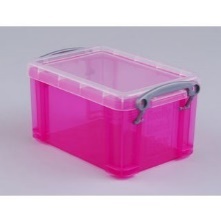 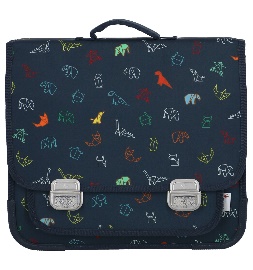 3 doorzichtige, stevige doosjes (niet te groot (max. 0.25 l) en niet rond!)(X)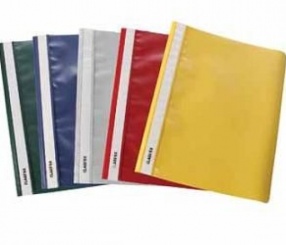 (1 voor in de klas – 2 voor thuis)goede boekentas om op jouw rug te dragen6 bestekmapjes (oranje, groen, geel, blauw, paars, wit) (X)2 plastieken kaften met elastieken (A4-formaat) met naam erop (X)1 stevige, grote ringmap (2 ringen max.)(A4 formaat 1x 8cm dikte) Deze map wordt thuis bewaard, hierin worden alle werkboekjes/werkbladeren verzameld die afgewerkt zijn. Dit kan steeds worden opgevraagd door klasjuf om mee te brengen naar de klas. (X)1 groene en 1 blauwe ringmap (max. 2 ringen)(A4 –formaat 2cm dikte, belangrijk anders past dit niet in hun bank) (X)2 pasfoto’s (X)1 verfshort of grote, oud t-shirt (naam erop) (X)1 doos zakdoekjes (X)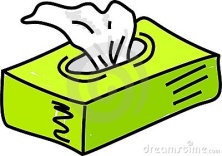 Schrijf jouw naam op alle materialen met een Xturngerief MET NAAM EROP:T-shirt en blauw broekje van de school zwemgerief: badhanddoek, voetdoek om op de grond te leggen, zwembroek (geen short) of zwempak, badmuts (verplicht!).naametiketten voor op de werkboeken, mapjes,… (thuis)Materiaal dat gratis in de klas ter beschikking wordt gesteld :2 driehoekige en 2 gewone schrijfpotloden, gom, potloodslijper1 blauwe en 1 zwarte balpenlijm en kleefbandkleurpotloden en stiftengoede schaar een meetlat van schriften en leerboekenkopieënICT-materiaalWe dragen zorg voor ons materiaal, heel in het bijzonder voor het materiaal dat gratis ter beschikking wordt gesteld. Bij verlies of het stuk maken van het materiaal zal dit worden gefactureerd aan de ouders. Tot donderdag 1 september.